MATEMATIKA: 5. ura MNOŽIMO Z VEČKRATNIKI ŠTEVILA 10CILJ:pisno množijo z večkratniki števila 10 v množici naravnih števil do 10 000,Preveri svoje rešitve na strani 46.5.         N   N   N   P            N   P   P   N6.	Na tovornjak naložijo 3 750 steklenic.7.	50	1 940	4 270	4 730	4 350	140	8 240	8 800	1 170	828	800	1 760	4 560	0	1 074	2 160	3 556	960	1 722		3 100	PLANICA2.Rešiš naloge na strani 47.MATEMATIKA: 2. ura MNOŽIMO Z VEČKRATNIKI ŠTEVILA 10CILJ:pisno množijo z večkratniki števila 10 v množici naravnih števil do 10 000,Preveri svoje rešitve na strani 47.8. a)	44 €b)	Ne.c)	Ne.č)	520 €.d)	Da.9.	Nino privarčuje 300 €, Jan pa 240 €.Oboje stane enako, 250 €.11.	2 400	1 200	300	240	120	302.Rešiš naloge na strani 48.TJA:Najprej preglej REŠITVE nalog prejšnje ure:
DZ str. 74naloga 1: 1 Flash (1 slika), 2 Thunder (1 slika), 3 Whisper (1 slika)naloga 2: 2 seven, 3 nine2. ura                                My bodyUČBENIK str.124Pojdi na iRokus. Poslušaj, poglej in ponavljaj za govorcem.ZVEZEK Napiši naslov MY BODY, nariši dečka ali deklico ter poimenuj dele telesa.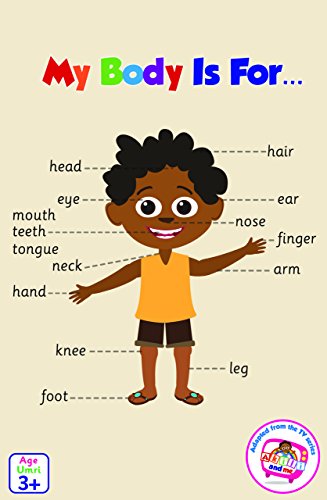 Prepiši besede in prevode.head – glavahair – lasjeeye – okoear – uhomouth – ustateeth – zobje / a tooth – en zobtongue – jezikneck – vratknee – kolenofeet – stopala / a foot – stopaloleg – nogaarm – rokahand - dlanfinger – prstNa YouTube si še enkrat oglej predstavitev delov telesa.Glasno ponavljaj za govorko.https://www.youtube.com/watch?v=SUt8q0EKbmsKids vocabulary - Body - parts of the body - Learn English for kids - English educational videoZdaj se boš naučil še pesmico.Na YouTube odpri spodnjo povezavo.https://www.youtube.com/watch?v=RuqvGiZi0qgHead Shoulders Knees And Toes (2019) | Noodle & Pals | Super Simple SongsHead, shoulders, knees and toes,
Knees and toes.
Head, shoulders, knees and toes,
Knees and toes.
And eyes and, ears and, mouth and nose.
Head, shoulders, knees and toes,
Knees and toes.Najprej ji prisluhni, nato pa zraven zapoj in kaži dele telesa. Pesmico lahko prilepiš ali pa prepišeš v zvezek.Poskusi zapeti še hitreje.https://www.youtube.com/watch?v=WX8HmogNyCYHead Shoulders Knees & Toes (Speeding Up) | Nursery Rhyme  1:53ŠPORTOGREVANJENa sliki imate primer, kako se lahko hitro in enostavno ogrejete kar v svoji sobi. Lahko se ogrejete tudi tako, da tečete okoli svoje hiše, bloka ali po dvorišču. Ogrevanje naj traja do 10 minut. Ta osnutek ogrevanja naj vam bo v pomoč za ves teden športnih ur. 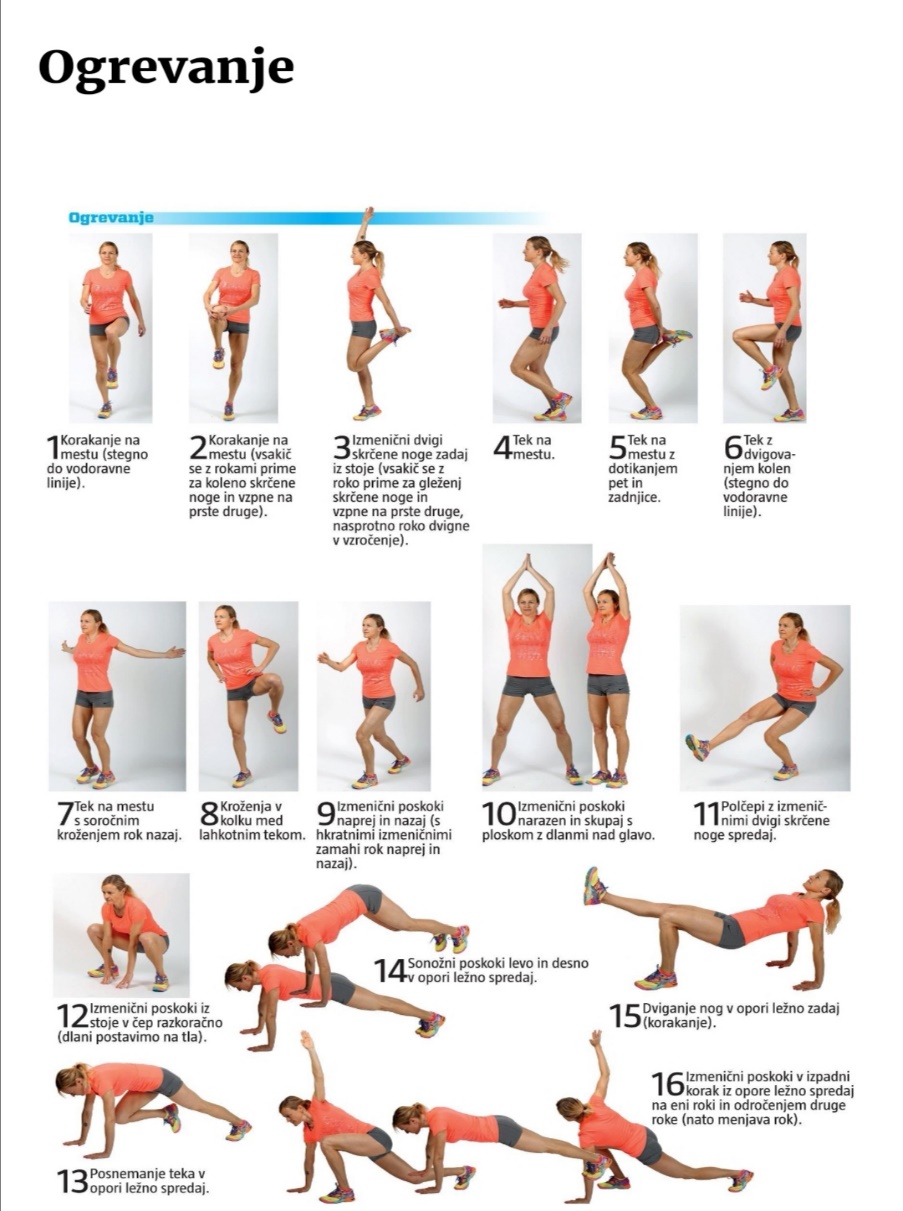 1. URA FUNCIONALNE VADBE (SUPERHEROJSKE NALOGE S KOCKO)Na sliki si preberi navodila in prični z vadbo. Da bo vadba malo težja, pomnoži število na kocki s številom 3 ali 4. Ko narediš celotno serijo vseh vaj, si vzemi 2 minuti premora. Potem znova ponoviš vaje. Ne pozabi se pred začetkom vsake vadbe ogreti. Po končani vadbi naredi nekaj razteznih vaj.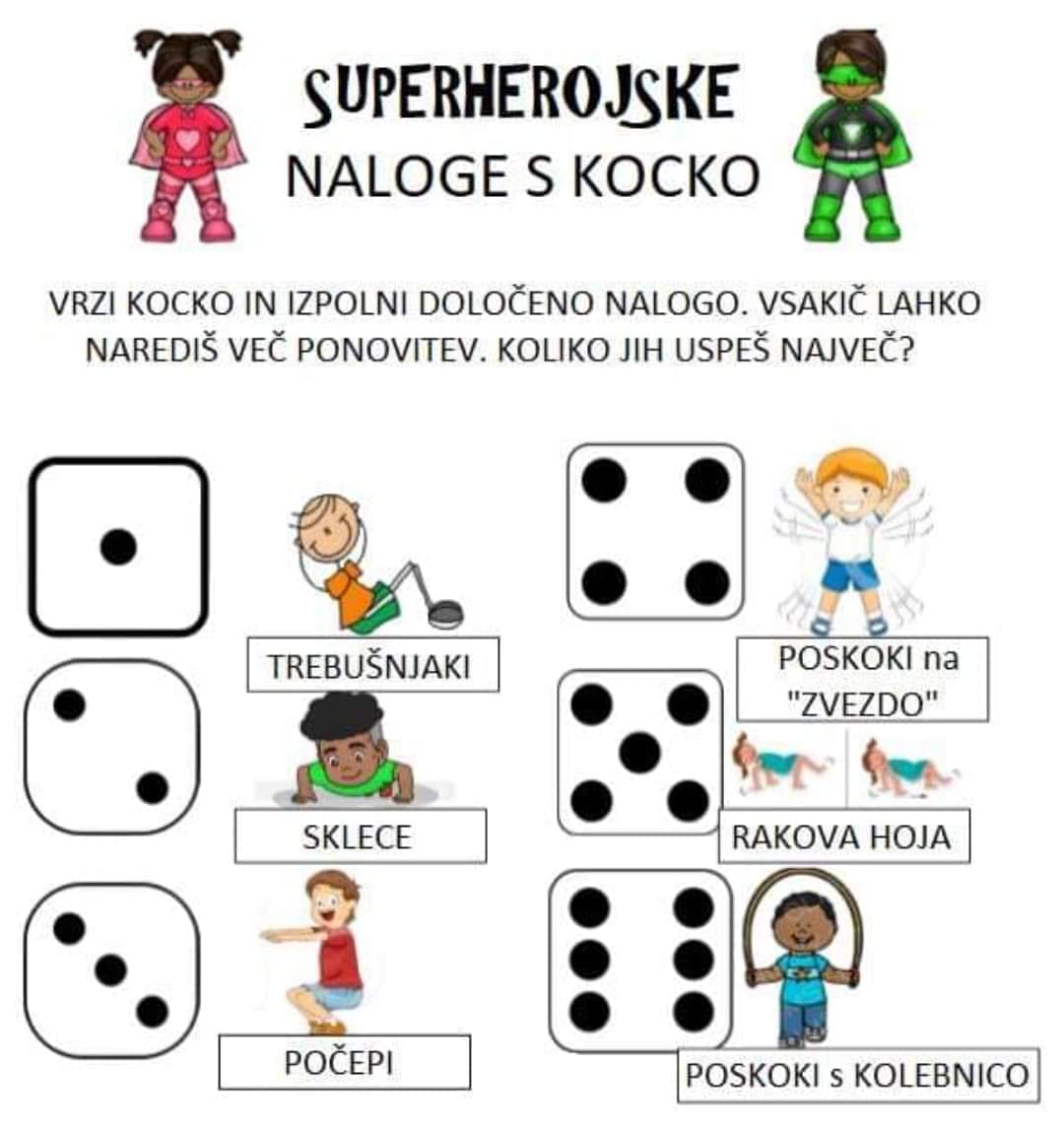 ENGLISHSLOVENELet’s go in.POJDIMO NOTRI.No way.NI ŠANS. (ali NITI SLUČAJNO.)Wait for me here.TUKAJ ME POČAKAJTE.It’s cold here.MRZLO JE TUKAJ.big ratsVELIKE PODGANEcarefulPAZLJIVO